Name _________________________  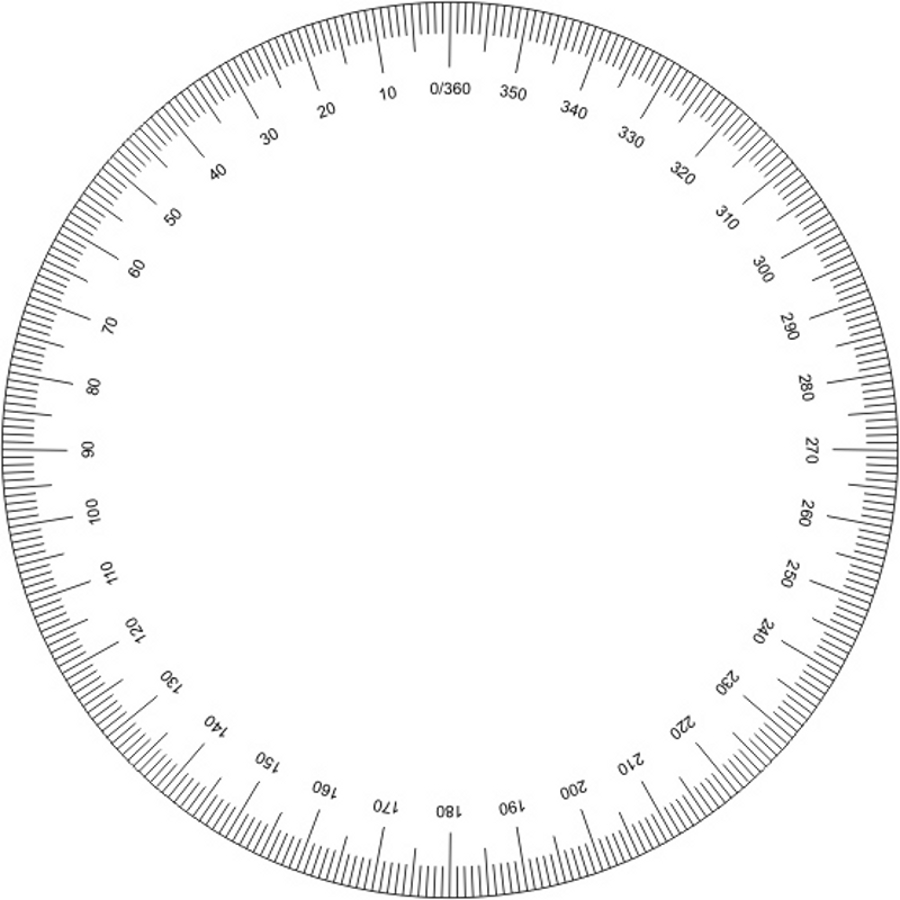 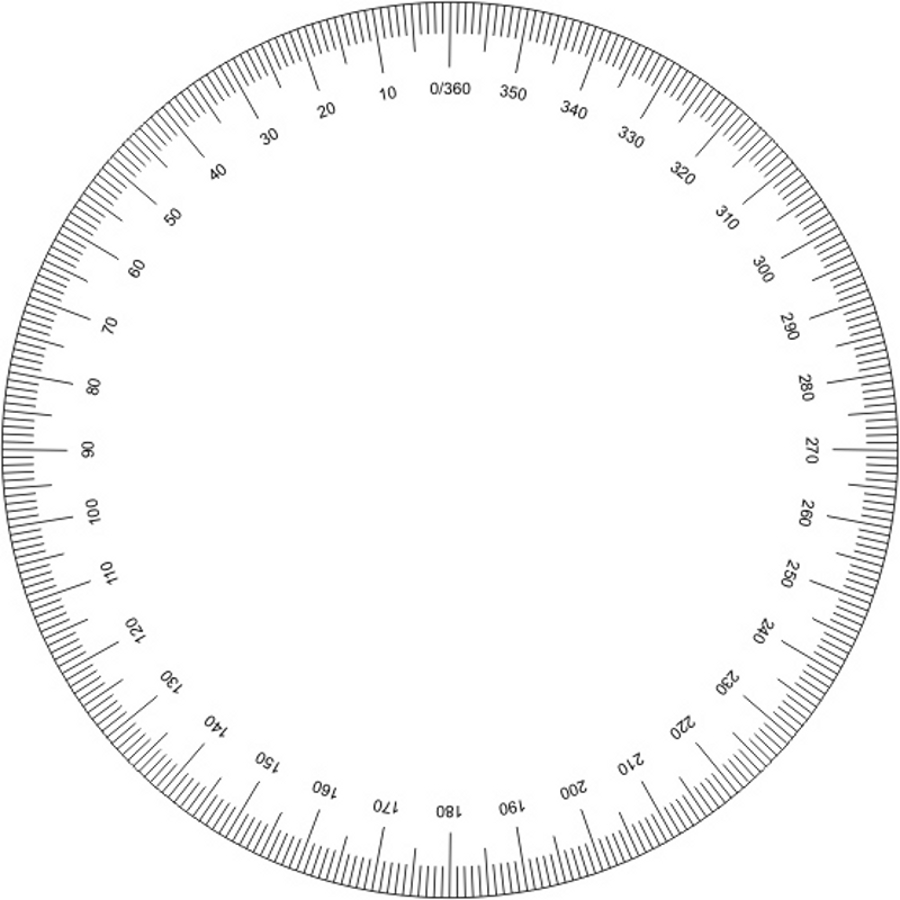 (PAGE ONE)       Date _____________Concept:   Name ___________________________________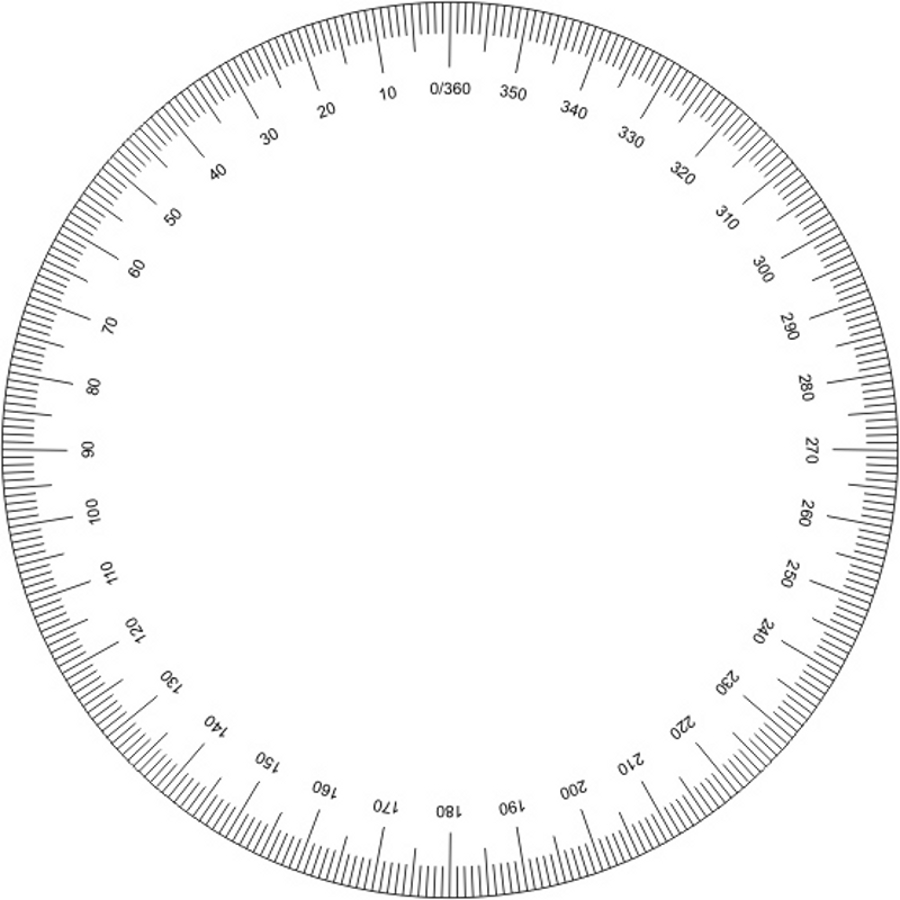 (PAGE TWO)       Concept: